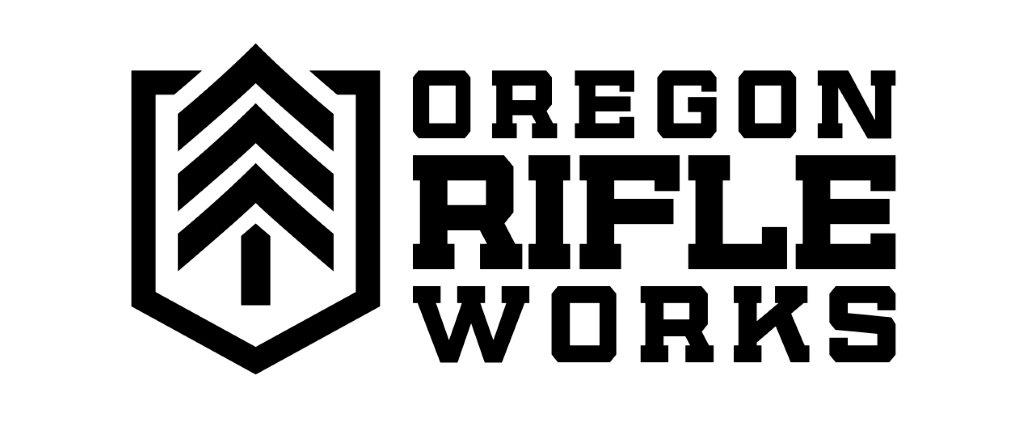 Gunsmithing ServicesHere at Oregon Rifleworks, we perform a wide range of services when it comes to today’s firearms. We can do just about anything on your AR-15, from pinning a muzzle device, to checking headspace once you’ve completed your build. On any given day we have multiple certified Glock armorers on staff and can install Glock parts with quick turn-around times.  We install Glock pistol sights same-day, and if you buy them here, we do it for free!  For questions, give us a call at the store during business hours, or shoot us an email at tony@oregonrifleworks.com. 12260 SW MAIN ST • TIGARD, OR 97223 • 503-352-9552 